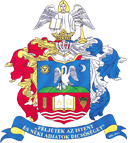 Miskolc - Szirmai Református Általános Iskola, AMI és Óvoda OM 201802                         e-mail: refiskola.szirma@gmail.com3521 Miskolc, Miskolci u. 38/a.			Telefon: 46/405-124;	Fax: 46/525-232ESZKÖZLISTA A 2018/2019. TANÉVREAlsó tagozat 2. évfolyamMatematika:· 2 db négyzetrácsos füzet· 20 cm-es vonalzó· műanyag lap-óra· színes pálcikák-20db műanyag flakon teteje (kupakja)-20db kavics-20db csipesz- kisméretű dobozMagyar nyelv és irodalom:· 2 db vonalas füzet (14-32)1 db sima füzet (B/4)1 db kisméretű dobozTestnevelés felszerelés:· fehér póló· fehér zokni· fekete rövid nadrág· fehér cipő· testnevelés zsákAngol:2 db vonalas füzet (14-32)Technika és rajz felszerelés:· cipős-doboz (ebben tároljuk a felszerelést)· gyerek olló· 2 db stift ragasztó· egyszínű gyurma, gyurmatábla· 50 db A/4 fehér rajzlap· vízfesték, ecset (6, 8, 10-es), víztároló, törlőrongy· színes papírTovábbi felszerelések listája:· 3 db 2HB grafit ceruza-2db vékony piros-kék ceruza-1db vastag piros-kék ceruza (postairon)· radír· 12 db-os színes ceruza-1 db üzenő füzet-1 db kottafüzet-1 db sima füzet- kisméretű törölköző, műanyag pohár